TIK W EDUKACJINASZA ZIEMIA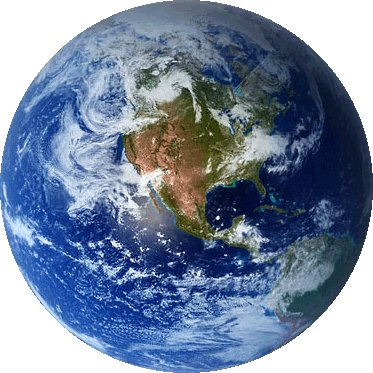 25.04. 2018 LEKCJA OTWARTA W ZSP NR 1 W WIŚLEPROWADZĄCY: WERONIKA KARCHKLASA 3 AScenariusz przygotowany na podstawie „Elementarza XXI wieku” wydawnictwa Nowa Era.Krąg tematyczny: Błękitna PlanetaTemat: Nasza ZiemiaCele lekcji:  Uczeń:zna różne znaczenia wyrazu ziemia czyta ze zrozumieniem tekst informacyjny wie, dlaczego Ziemia nazywana jest błękitną planetąrozumie znaczenie i rolę atmosfery ziemskiej wskazuje kontynenty i oceany na mapie świata, pisze ich nazwy wielką literą doskonali umiejętności posługiwania się technologiami informacyjno – komunikacyjnymidoskonali umiejętności posługiwania się programami i grami edukacyjnymiTIK wykorzystane podczas lekcji:serwis internetowy YouTube – taniec FLY portal wiedzy dla nauczycieli SCHOLARIS – e-lekcja „Dbajmy o naszą planetę”aplikacja do tworzenia map myśli BUBBL – https://bubbl.usgry geograficzne – KONTYNENTY- http://www.gry-geograficzne.plaplikacja CLASSROOMSCREEN- https://classroomscreen.comaplikacja wspomagająca ocenę zachowania i zaangażowania uczniów CLASS DOJO - https://www.classdojo.com/pl-pl/Przebieg:Przywitanie zaproszonych gości.Omówienie założeń lekcji. Wyjaśnienie Gościom kim jest Bonifacy.Zaproszenie uczniów do aktywnego udziału w lekcji.Realizacja edukacji przyrodniczej.Podziękowanie uczestnikom zajęć.Krótki panel dyskusyjny na temat przeprowadzonej lekcji.Sprawy organizacyjne:Drogę do sali wskażą zielone stopy z napisem TIK.Lekcja zostanie poprowadzona w pracowni komputerowej.Na  potrzeby lekcji w sali zostanie rozwinięty dywan.Przed salą zostanie przygotowana tablica informująca o celach lekcji i wykorzystanych podczas niej aplikacjach i stronach internetowych.Środki dydaktyczne:Sprzęt komputerowy znajdujący się w pracowni – monitor dotykowy, rzutnik, ekran.Mapa fizyczna świata na stojaku.Miska lub wiaderko z ziemią, rękawice gumowe.Pudełko z listem od Bonifacego – cel lekcji.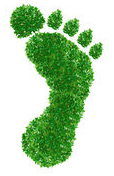 Podręczniki i e-podręcznik.Karteczki, długopisy.Scenariusz lekcji… czyli krok po kroku„Ziemia – co to znaczy?” – wprowadzenie do tematu, cel zajęć.Dzieci wyszukują w wysypanej do pojemnika ziemi pudełka z ukrytym celem lekcji – list od Bonifacego. Odczytanie listu. Skojarzenia z wyrazem ZIEMIA – burza mózgów – praca z aplikacją BUBBL – monitor dotykowy. Dzieci zgłaszają wyrazy i wyrażenia, które kojarzą się z pojęciem ziemia, np. planeta, kula ziemska, skorupa ziemska, gleba, grunt, pole, rola, ląd, teren, powierzchnia, obszar, kraina. Nauczyciel zwraca uwagę na różne znaczenia tego wyrazu oraz zasadę pisania go wielką literą tylko wtedy, gdy mamy na myśli nazwę planety. „Wyjątkowa planeta” – praca z tekstem informacyjnym.Głośne czytanie tekstu informacyjnego z podręcznika dotyczące Ziemi. Prezentacja różnych ilustracji Ziemi widzianej z kosmosu oraz porównanie tych widoków z globusem. Wymienianie i wskazywanie kontynentów i oceanów na mapie. Gra geograficzna – Kontynenty, Oceany – monitor dotykowy.„Taniec Ziemi” – zabawa ruchowa przy muzyce. Rozmowa o zagrożeniach naszej planety na podstawie własnej wiedzy oraz informacji z różnych źródeł. Zwrócenie uwagi na wpływ działań człowieka na stan Ziemi – interaktywna lekcja Scholaris – monitor dotykowy.„Co możemy zrobić dla Ziemi?” – podsumowanie zajęć w kręgu. Na otrzymanych karteczkach dzieci zapisują po jednym pomyśle na korzystne działania człowieka dla naszej planety. Karteczki wrzucają do pudełka, a nauczyciel po kolei je odczytuje. Podziękowanie uczestnikom zajęć – słodki poczęstunek.